от 11.06.2019  № 651О внесении изменений в постановление администрации Волгограда от 07 февраля . № 379 «О Порядке предоставления субсидий юридическим лицам и индивидуальным предпринимателям на возмещение затрат в связи с оказанием услуг по перевозке пассажиров автомобильным и внутренним водным транспортом на маршрутах общего пользования в границах городского округа город-герой Волгоград по регулируемым в установленном действующим законодательством Российской Федерации порядке тарифам на проезд пассажиров и провоз багажа»В соответствии с Бюджетным кодексом Российской Федерации, постановлением Правительства Российской Федерации от 06 сентября . № 887 «Об общих требованиях к нормативным правовым актам, муниципальным правовым актам, регулирующим предоставление субсидий юридическим лицам (за исключением субсидий государственным (муниципальным) учреждениям), индивидуальным предпринимателям, а также физическим лицам – производителям товаров, работ, услуг», руководствуясь статьями 7, 39 Устава города-героя 
Волгограда, администрация Волгограда ПОСТАНОВЛЯЕТ:1. Внести в постановление администрации Волгограда от 07 февраля . № 379 «О Порядке предоставления субсидий юридическим лицам и индивидуальным предпринимателям на возмещение затрат в связи с оказанием услуг по перевозке пассажиров автомобильным и внутренним водным транспортом на маршрутах общего пользования в границах городского округа город-герой Волгоград по регулируемым в установленном действующим законодательством Российской Федерации порядке тарифам на проезд пассажиров и провоз багажа» следующие изменения:1.1. Наименование изложить в следующей редакции:«О Порядке предоставления субсидий на оказание услуг по перевозке пассажиров внутренним водным транспортом на маршрутах общего пользования в границах городского округа город-герой Волгоград и оказание услуг по перевозке пассажиров автомобильным транспортом на маршрутах общего пользования в границах городского округа город-герой Волгоград по регулируемым в установленном действующим законодательством Российской Федерации порядке тарифам на проезд пассажиров и провоз багажа».1.2. Пункт 1 изложить в следующей редакции:«1. Утвердить прилагаемый Порядок предоставления субсидий на оказание услуг по перевозке пассажиров внутренним водным транспортом на маршрутах общего пользования в границах городского округа город-герой Волгоград и оказание услуг по перевозке пассажиров автомобильным транспортом на маршрутах общего пользования в границах городского округа город-герой Волгоград по регулируемым в установленном действующим законодательством Российской Федерации порядке тарифам на проезд пассажиров и провоз багажа.».1.3. В Порядке предоставления субсидий юридическим лицам и индивидуальным предпринимателям на возмещение затрат в связи с оказанием услуг по перевозке пассажиров автомобильным и внутренним водным транспортом на маршрутах общего пользования в границах городского округа город-герой Волгоград по регулируемым в установленном действующим законодательством Российской Федерации порядке тарифам на проезд пассажиров и провоз багажа, утвержденном указанным постановлением (далее – Порядок):1.3.1. Наименование изложить в следующей редакции:«Порядок предоставления субсидий на оказание услуг по перевозке пассажиров внутренним водным транспортом на маршрутах общего пользования в границах городского округа город-герой Волгоград и оказание услуг по перевозке пассажиров автомобильным транспортом на маршрутах общего пользования в границах городского округа город-герой Волгоград по регулируемым в установленном действующим законодательством Российской Федерации порядке тарифам на проезд пассажиров и провоз багажа».1.3.2. В разделе 1:1.3.2.1. В пункте 1.1 слова «на возмещение затрат в связи с оказанием услуг по перевозке пассажиров автомобильным и внутренним водным транспортом на маршрутах общего пользования в границах городского округа город-герой Волгоград по регулируемым в установленном действующим законодательством Российской Федерации порядке тарифам на проезд пассажиров и провоз багажа» заменить словами «на оказание услуг по перевозке пассажиров внутренним водным транспортом на маршрутах общего пользования в границах городского округа город-герой Волгоград и оказание услуг по перевозке пассажиров автомобильным  транспортом на маршрутах общего пользования в границах городского округа город-герой Волгоград по регулируемым в установленном действующим законодательством Российской Федерации порядке тарифам на проезд пассажиров и провоз багажа».1.3.2.2. В пункте 1.2 слова «возмещение затрат, связанных с оказанием услуг по регулярной перевозке пассажиров и багажа автомобильным и внутренним водным транспортом» заменить словами «финансовое обеспечение затрат, связанных с оказанием услуг по перевозке пассажиров внутренним водным транспортом на маршрутах общего пользования в границах городского округа город-герой Волгоград и оказанием услуг по перевозке пассажиров автомобильным  транспортом на маршрутах общего пользования в границах городского округа город-герой Волгоград по регулируемым в установленном действующим законодательством Российской Федерации порядке тарифам на проезд пассажиров и провоз багажа».1.3.3. В разделе 2: 1.3.3.1. В пункте 2.1:1.3.3.1.1. Абзац второй подпункта 2.1.3 исключить.1.3.3.1.2. Дополнить подпунктом 2.1.4 следующего содержания:«2.1.4. Отсутствие у получателя субсидии просроченной (неурегулированной) задолженности по денежным обязательствам перед городским округом город-герой Волгоград.». 1.3.3.2. В подпункте 2.8.2, абзаце четвертом подпункта 2.10.2 слово «возмещение» в соответствующем падеже заменить словами «финансовое обеспечение» в соответствующем падеже. 1.3.3.3. В абзаце пятом пункта 2.11, абзацах втором, третьем пункта 2.20 слова «возмещение затрат в связи с оказанием услуг по перевозке пассажиров по муниципальным маршрутам регулярных перевозок автомобильным (внутренним водным) транспортом в границах городского округа город-герой Волгоград по регулируемым в установленном действующим законодательством Российской Федерации порядке тарифам на проезд пассажиров и провоз багажа» заменить словами «финансовое обеспечение затрат в связи с оказанием услуг по перевозке пассажиров внутренним водным транспортом на маршрутах общего пользования в границах городского округа город-герой Волгоград и оказанием услуг по перевозке пассажиров  автомобильным  транспортом на маршрутах общего пользования в границах городского округа город-герой Волгоград по регулируемым в установленном действующим законодательством Российской Федерации порядке тарифам на проезд пассажиров и провоз багажа».1.3.3.4. Абзац шестой подпункта 2.21.1 изложить в следующей редакции:«Проверка выполненного объема транспортной работы на маршрутной сети автомобильного транспорта (местокилометров) осуществляется муниципальным казенным предприятием «Городской центр управления пассажирскими перевозками» на основании показателей бортового навигационно-связного оборудования и (или) автоматизированной системы учета оплаты проезда (валидаторов) посредством осуществления линейного контроля.».1.3.4. Пункт 3.3 раздела 3 после слов «объема транспортной работы» дополнить словами «(для автомобильного транспорта)».1.3.5. В приложении 1 к Порядку:1.3.5.1. Слова «на возмещение затрат в связи с оказанием услуг по перевозке пассажиров автомобильным (внутренним водным) транспортом на маршрутах общего пользования в границах городского округа город-герой Волгоград по регулируемым в установленном действующим законодательством Российской Федерации порядке тарифам на проезд пассажиров и провоз багажа» заменить словами «на оказание услуг по перевозке пассажиров внутренним водным транспортом на маршрутах общего пользования в границах городского округа город-герой Волгоград и оказание услуг по перевозке пассажиров автомобильным транспортом на маршрутах общего пользования в границах городского округа город-герой Волгоград по регулируемым в установленном действующим законодательством Российской Федерации порядке тарифам на проезд пассажиров и провоз багажа».1.3.5.2. Слова «в целях возмещения» заменить словами «в целях финансового обеспечения».1.3.6. В приложении 4 к Порядку:1.3.6.1. В строке 2.8 графу 2 изложить в следующей редакции:«Амортизация подвижного состава, приобретенного предприятием».1.3.6.2. В строке 2.11.4 графу 2 изложить в следующей редакции: «Амортизация основных средств (зданий, сооружений, машин, оборудования и др.), приобретенных предприятием».1.3.7. В приложении 5 к Порядку слова «в целях возмещения» заменить словами «в целях финансового обеспечения».1.3.8. В приложении 7 к Порядку: 1.3.8.1. Слова «на возмещение затрат в связи с оказанием услуг по перевозке пассажиров по муниципальным маршрутам регулярных перевозок автомобильным (внутренним водным) транспортом в границах городского округа город-герой Волгоград по регулируемым в установленном действующим законодательством Российской Федерации порядке тарифам на проезд пассажиров и провоз багажа» заменить словами «на оказание услуг по перевозке пассажиров внутренним водным транспортом на маршрутах общего пользования в границах городского округа город-герой Волгоград и оказание услуг по перевозке пассажиров автомобильным транспортом на маршрутах общего пользования в границах городского округа город-герой Волгоград по регулируемым в установленном действующим законодательством Российской Федерации порядке тарифам на проезд пассажиров и провоз багажа».1.3.8.2. Слова «Руководитель центральной диспетчерской службы» заменить словами «Директор муниципального казенного предприятия «Городской центр управления пассажирскими перевозками».1.3.9. В приложении 8 к Порядку: 1.3.9.1. Слова «на возмещение затрат в связи с оказанием услуг по перевозке пассажиров по муниципальным маршрутам регулярных перевозок автомобильным (внутренним водным) транспортом в границах городского округа город-герой Волгоград по регулируемым в установленном действующим законодательством Российской Федерации порядке тарифам на проезд пассажиров и провоз багажа» заменить словами «на оказание услуг по перевозке пассажиров внутренним водным транспортом на маршрутах общего пользования в границах городского округа город-герой Волгоград и оказание услуг по перевозке пассажиров автомобильным транспортом на маршрутах общего пользования в границах городского округа город-герой Волгоград по регулируемым в установленном действующим законодательством Российской Федерации порядке тарифам на проезд пассажиров и провоз багажа».1.3.9.2. В строке 12.1.6 графу 2 изложить в следующей редакции:«Амортизация подвижного состава, приобретенного предприятием».1.3.9.3. В строке 14 графе 2 слово «возмещение» заменить словами «финансовое обеспечение».2. Настоящее постановление вступает в силу со дня его официального
опубликования и распространяет свое действие на правоотношения, возникшие
с 01 января 2019 г.Глава Волгограда                                                                                                                  В.В.Лихачев 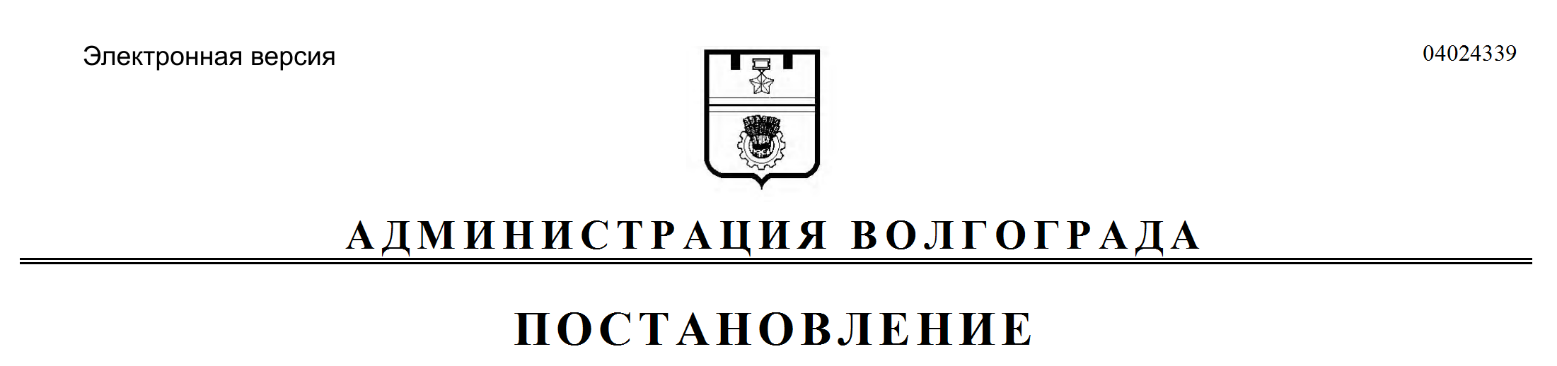 